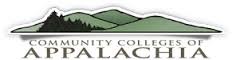 Application to Receive Grant Funding to Participate in WDIJanuary 26-29, 2022 at the Hyatt Regency Jacksonville RiverfrontJacksonville, FLPlease fill in each blank and email the completed form to Dr. Anne McNutt (amcnutt@ccofapp.org).Attendee Name:_______________________________________________________________________ Last            		First                                       MPosition Title:_________________________________________________________________________Name for Conference Badge :____________________________________________________________Name of AACC/CCA Member Institution:___________________________________________________Name of Distressed County or Area Served:_________________________________________________Name of At Risk County or Area Served:___________________________________________________Institution address:_____________________________________________________________________Attendee phone: (office)____________________________ (cell)________________________________                          Attendee email address:________________________________________________________________Has individual attended WDI previously? Yes ___No ___ If yes, list last year attended______________Name of administrative assistant:_________________________________________________________Assistant’s phone number:______________________________________________________________Assistant’s email:______________________________________________________________________Emergency contact name and phone:______________________________________________________Accessibility needs if any—please specify:__________________________________________________Circle dietary needs (dairy, gluten, or nut allergy; vegan, or vegetarian); specify any other:____________ By completing this application, the participant isconfirming that his or her college is a CCA member or is currently in the process of joining CCAcertifying that his or her college is an AACC memberproviding CCA the information needed for the WDI registrationsharing information about when the president last participated in WDIagreeing to participate in the conference and the special events for CCA membersagreeing to abide by the AACC Conference Code of Conductdeclaring that within a week after the closing of WDI, the participant will submit an email verifying participation at WDI  in order to be receive the $1,120 stipendagreeing to attend the conference or reimburse CCA for the fee paid to AACC for the WDI registrationacknowledging that CCA’s sponsorship is dependent upon CCA receiving grant funding for this activitySignature of participant: ______________________________ Date:_____________